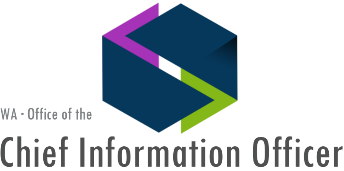 Geospatial Portal & WAMAS Steering Committees (Monthly)	MinutesNotesGPSC Welcome, introductions, assign recorder, adjust agendaRecorder:  Tim MinterManagement & Data12/14/2017 vote notification:  GPSC Chair transition procedureTim notified the committee of a December vote on a proposed a chair person transition procedure and discussed the procedure.  Tim will send the proposed procedure to the GPSC agency representatives for comment before we hold the vote at the December meeting.GPSC objective statusTim proposed creating a standing agenda item to track the committee’s progress toward agreed changes.  The committee supported creating the agenda item.  Tim will establish the item and a tracking mechanism that we can refine over time.Does OCIO need to maintain these in the Geospatial Portal?2012 Parcel DataMain issue is size and that it is quite different in structure than all the other parcel data shared on the geospatial portal.  Department of Ecology has a 2012 version more consistent with others on the geospatial portal.  Rich Kim will share new version of 2012 with Joanne and Jenny, and that will be the one for OCIO to host.  Will to initiate a conversation with State Archives to see if there is an opportunity to archive GIS data with them.Urban Growth AreasKeep only the current UGA release available.  Archive the rest.  Rich will place the UGA 2017 data in Box.com.  This will be the version to host on geospatial portal.Will used it in a CLE training session for 75 attorneys yesterday at Attorney General’s office to strong effect. Coastal Event InundationJoanne will stop sharing to see if anyone reacts.OCIO map service change notificationsService change notifications will be distributed shortly for the vector data and internal state imagery due to changes in hosting location.  These will be distributed to this group as well as standard WATech Service notification communication channels.  Please forward notifications to others that might need this information regarding the geospatial portal.Open Data Plans/ MetadataOpen data plans are supposed to be developed at the agency level, Will mentioned the ability to do “community based” plans – GIS would be one such community.  This effort would help several agencies that don’t currently have an Open Data Plan.  Will agreed to take the lead.Will notes that there is potential for interns to create a better link between data.wa.gov and geo.wa.gov probably using Koop.  As a secondary project, the students may create a harvest script that extracts metadata from geo.wa.gov and posts it to an account that can be shared at the federal level, gisinventory.net and data.gov.   Scoping is still in progress.Statewide ELA – Any interest?We didn’t discuss this topic.  Would like to add this for discussion at the next meeting.NSGIC Conference Update – Needs to be added to next meeting agenda.Infrastructure & SoftwareHosting statusJoanne provided info on options and directions – Imagery Data slide in PPT.Looking at moving off existing servers into WaTech private cloud with potential support from DFW.WaTech updateNo report.ApplicationsWAMASStreetMap Premium analysis results$30k/yr.  Craig.  Joanne has paid through June.  DW – deadline for Counties to complete PSAPs?  JM – June 2018.  Craig finds that we could implement MAF, accept no geocoding outside of WA, have minimal impact.  L & I had similar results of address matching as DOH.  DSHS and L&I need to geocode outside of state.  L&I licenses streetmap locally.  DSHS does not (desktop, not server).JM – proposal is on the table that we do not need it.  Need to decide by April 2018.  Master Address File (MAF) statusPreparing to run another set based on recent updates.  Dealing with street name parsing problem, e.g. 121st st ct primary in Pierce County.  Starting build Wed afternoon 11/15/2017.  Entire state run time depends.  Estimate is 2.5 months – so January.  DW does 2-3 runs per year.  Build 5 is available now, has had feedback from Winston and found some of the issues above.  Working to resolve in Build 6 which is starting next week.DOL delivers about 500k address records per month that DOR processes (?)Hosting statusJM received proposal from DSHS, has not had a chance to look at it yet.  Thanks DSHS.  Can slow down because Bill is not charging as much as he used to.  Addresses and privacy concerns from DOL & Pierce CountyDOL not releasing car tab address records to Pierce County.Done:  Tim to send DSHS confidentiality guidelines URL to JoanneClosing Comments, adjournmentNext Meeting – December 14, 2017 – 2nd Thursday of each monthAction ItemsTim will coordinate with Joanne to update design the state diagram and resolve the Webex problem we’ve had the last two meetings.Get Joanne’s PPT.  Notify reps to send list of data catalog items that have been migrated to geo.wa.govWill offers to help with a “community open data plan.”  Senator Carlisle has been asking about the status of these plans.GPSC ParticipantsAgency Codes and Authorized Abbreviations | participating in today’s meeting | tried to participate, Webex failureWAMAS Meeting ParticipantsJason Matthiessen, Pierce Co., Brian Cochrane, Rich Kim, Adam OestreichReferencesGeospatial Portal access pointhttp://geo.wa.govGeospatial Portal governanceGeospatial Portal – Shared GIS InfrastructureGeospatial Portal Technical Resources > Portal Operations – Roles & ResponsibilitiesGeospatial Portal Steering CommitteeGeographic Information Technology CommitteeWashington State Office of the Chief Information OfficerWashington Master Addressing ServicesWashington Master Addressing Services (WAMAS)Training GuideTechnical SupportTechnical Documentation and FlyersAccessing WAMAS ServicesMaster Addressing Steering Committee (WAMAS)Washington State Office of the Chief Information Officer PoliciesAll  |  Geospatial  |  Open Data  |  SecurityItemTopicsTime LeadAction/Follow-upGPSC Welcome, introductions, assign recorder, adjust agenda1:00 PM(5 min)Tim Minter, ChairManagement & DataManagement & DataManagement & DataManagement & DataManagement & Data112/14/2017 vote notification:  GPSC Chair transition procedureGPSC objective statusDoes OCIO need to maintain these in the Geospatial Portal?2012 Parcel DataUrban Growth AreasCoastal Event InundationOCIO map service change notificationsOpen Data Plans/ MetadataStatewide ELA – Any interest?1:05 PMTim MinterTimJoanne Markert / AllJoanneJoanneJoanneInfrastructure & SoftwareInfrastructure & SoftwareInfrastructure & SoftwareInfrastructure & SoftwareInfrastructure & SoftwareHosting statusWaTech updateJoanneBill MoneerApplicationsApplicationsApplicationsApplicationsApplicationsWelcome, introductions, assign recorder, adjust agenda2:15 PM(5 min)Joanne MarkertWinston McKennaWAMASStreetMap Premium analysis resultsMaster Address File (MAF) statusHosting statusAddresses and privacy concerns from DOL & Pierce County2:20 PMCraig Erickson/ Winston McKennaDavid WrightJoanneJoanne / AllClosing Comments, adjournmentNext Meeting – December 14, 2017 – 2nd Thursday of each month3:25 PM(5 min)OrgRepresentativeAlso participatingOrgRepresentativeAlso participatingDNRBrad MontgomeryBetty Austin, Terry Curtis, Abby Gleason, Jeffrey Holden, Caleb MakiCOMAllan JohnsonDFWBrian FairleyRandy Kreuziger, Chris MarshPARKSBrian HallWas DOTAlan SmithTess Starr, Jordyn Mitchell, Julie Jackson, Eric JacksonDOLTom WilliamsBeth PlunkettECYChristina KellumRich Kim, Adam OestreichRCFBGreg TudorDSHSTim MinterGeorge Alvarado, Steve LeibenguthTSCDORDavid WrightAustin HildrethJLSBrad EllisDOHCraig EricksonScott KelloggCRABEric HagenlockL&IWinston McKennaBryan HuebnerDAHPMorgan McLemoreWSPLouis HurstUTCBrian GillespieRey DejosDESPSPGreg TudorOFMMike Mohrman or Tom KimpelLaurie WoodSCCBrian CochraneLCBKevin DuffyWSRBChris JansenAGRPerry BealeLEAPCurtis GilbertsonSPICathy WalkerOCIOJoanne MarkertJenny Konwinski, Will SaundersMILRick GeittmannJonathan Cochran, Matt Modarelli, Albert CisseWaTechBill MoneerOrgRepresentativeAlso participatingOrgRepresentativeAlso participatingOCIOJoanne MarkertJenny KonwinskiWaTechBill MoneerDSHSSteve LeibenguthTim Minter, George AlvaradoDORDavid WrightLNIWinston McKennaBryan HuebnerDOHCraig Erickson